ВОЛГОГРАДСКАЯ ОБЛАСТЬЖИРНОВСКИЙ МУНИЦИПАЛЬНЫЙ РАЙОНС О В Е ТЖ И Р Н О В С К О Г О   Г О Р О Д С К О Г О   П О С Е Л Е Н И ЯР Е Ш Е Н И Еот  30.12.2022 г.   № 26/162Об утверждении тарифов на оказание дополнительных платных услуг, оказываемых населению, организациям, муниципальным казенным  учреждением «Благоустройство г. Жирновск» в 2023 годуВ соответствии с Федеральным законом от 06.10.2003 № 131-ФЗ "Об общих принципах организации местного самоуправления в Российской Федерации", руководствуясь Уставом городского поселения Жирновское, Совет Жирновского городского поселения решил:1. Утвердить тарифы на оказание дополнительных платных услуг, оказываемых населению, организациям, муниципальным казенным  учреждением «Благоустройство г. Жирновск» в 2023 году, согласно приложениям.2. Настоящее решение вступает в силу с момента подписания и подлежит официальному опубликованию.Глава Жирновскогогородского поселения                                                                   А.К.Кудрявцев  Приложение №1 к Решению Совета Жирновского городского поселенияот 30.12.2022 № 26/162Тарифы на оказание дополнительных платных услуг, оказываемыхнаселению, организациям, муниципальным казенным  учреждением«Благоустройство г. Жирновск» в 2023 году.Приложение №2 к Решению Совета Жирновского городского поселенияот 30.12.2022 № 26/162*услуги спец автотранспорта (вышка) оплачиваются дополнительно по ценам арендодателя на основании акта выполненных работ.Наименование  платной услугиСтоимость (руб.)Стоимость (руб.)Наименование  платной услугидля населениядля предприятияАвтомашина ГАЗ-3307    1 час работы681,92818,31Автомашина ГАЗ-САЗ-350702    1 час работы1093,211311,86Автомашина ЗИЛ-431410  1 час работы1156,631387,96Автомашина ЗИЛ-КО-713  1 час работы(посыпка улиц пескосоляной смесью)5216,456259,74Автомашина ЗИЛ-КО-713  1 час работы(очистка улиц от снега отвалом)1489,681787,61Автомашина ЗИЛ-КО-713  1 час работы(завоз воды, без стоимости воды )  1204,281445,14Автомашина ЗИЛ-431412 (водовозка)  1 час работы(завоз воды, без стоимости воды )  1203,881444,66Автомашина ЗИЛ-431412  1 час работы(очистка улиц от снега отвалом)1424,561709,47Автомашина ЗИЛ-431412  1 час работы(посыпка улиц пескосоляной смесью)5171,576205,88Трактор Т-30-69 на 1 час работы624,26749,04Уборка мусора автомашина ГАЗ-САЗ-350702, трактор МТЗ-82-1 и бригада рабочих(3 чел.)   1 час работы 2469,322963,18Трактор МТЗ-80-1 1 час работы(плужно-щеточное оборудование)734,81881,78 Трактор МТЗ-80-1 с тракторной тележкой  2ПТС-4, (без стоимости за утилизацию твердых отходов) 1 час работы 1002,701203,24Трактор МТЗ-82-1   1 час работы (плужное оборудование)768,26921,91Экскаватор-погрузчик АМКОДОР 702ЕА-01        1 час работы991,011189,21Трактор ДТ-75ДЕ-РС4   1 час работы 1048,571258,29Автомашина ГАЗ-3507-1    1 час работы814,90977,88Коммунально-уборочная машина КМ320БГ на базе трактора Беларус 82.1   1 час работы  686,81824,18Трактор МТЗ-82-1  (погрузчик) 1 час работы 806,91968,29Автомашина ЗИЛ-КО  1 час работы(мойка улиц)1662,991995,59Автогидроподъемник Чайка-Сервис 27840Р 1 час работы1292,591551,10Экскаватор - погрузчик ЧЛМЗ 310.1  1 час работы1612,531935,04Трактор Беларус 82.1      1 час работы 927,641113,17Трактор МТЗ-82-1   г.н. 34ФМ4462     1 час работы (плужное оборудование)965,641158,77Трактор МТЗ-82-1     1 час работы (создание противопожарной минерализованной полосы)1041,141249,37Наименование  платной услугиСтоимость (руб.)Стоимость (руб.)Наименование  платной услугидля населениядля предприятияСанитарная обрезка 1 дерева   (спиливание, крежевание, складирование веток)*537,25633,71Обрезка 1 дерева до 4-х метров в парковой зоне (спиливание, крежевание, складирование веток)*856,861028,24Обрезка 1 дерева до 15 метров в черте города(спиливание, крежевание, складирование веток)*1578,331894,00Обрезка 1 дерева до 20 метров в черте города(спиливание, крежевание, складирование веток)*2147,912577,50Триммер (покос травы)   1 час работы501,91602,29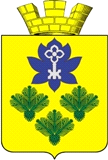 